ROMÂNIAGUVERNUL ROMÂNIEICOMITETUL NAŢIONAL PENTRU SITUAȚII DE URGENȚĂ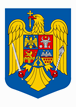 HOTĂRÂRE nr. 33 din 23.07.2022privind acordarea de asistență internațională,cu titlu gratuit, Republicii SloveniaAvând în vedere solicitarea autorităților din Slovenia, transmisă prin   Mecanismul European de Protecție Civilă, pentru acordarea de asistență internațională în contextul eforturilor de combatere a incendiilor de pădure,luând în considerare propunerea șefului Departamentului pentru Situații de Urgență, vicepreședinte al Comitetului Național pentru Situații de Urgență, în sensul acordării asistenței internaționale Republicii Slovenia, în corelare cu prevederile    art. 20, lit. f) din Ordonanța de urgență a Guvernului nr. 21/2004 privind Sistemul Național de Management al Situațiilor de Urgență, cu modificările și completările ulterioare, în conformitate cu prevederile art. 81 din OUG. nr. 21/2004 privind Sistemul Național de Management al Situațiilor de Urgență,  cu modificările și completările ulterioare,în temeiul prevederilor art. 20 lit. l) din Ordonanța de urgență a Guvernului nr. 21/2004 privind Sistemul Național de Management al Situațiilor de Urgență, cu modificările și completările ulterioare și ale art. 2 și art. 4 din Hotărârea Guvernului nr. 94/2014 privind organizarea, funcționarea și componența Comitetului Național pentru Situații de Urgență, cu modificările și completările ulterioare,Comitetul Național pentru Situații de Urgență adoptă prezentaHOTĂRÂRE:Art. 1 – (1) Se aprobă acordarea asistenței internaționale, cu titlu gratuit, pentru Republica Slovenia, constând în mobilizarea și trimiterea în misiune internațională a trei aeronave aparținând Ministerului Apărării Naționale în vederea asigurării sprijinului privind stingerea incendiilor de pădure.(2) Mijloacele aeriene prevăzute la alin. (1) desfășoară începând cu data de 23.07.2022 următoarele misiuni: a) două aeronave C27J Spartan execută misiuni de stingere a incendiilor de pădure; b) o aeronavă de tip C130 Hercules asigură acțiunile de transport a materialelor logistice necesare efectuării misiunilor de stingere, cu revenirea în țară după efectuarea transporturilor de materiale.Art. 2 – În vederea coordonării cu autoritățile din Republica Slovenia, la misiunea de acordare a asistenței internaționale Departamentul pentru Situații de Urgență asigură un ofițer de legătură din cadrul Inspectoratului General pentru Situații de Urgență.Art. 3 – Departamentul pentru Situații de Urgență prin Inspectoratul General pentru Situații de Urgență, împreună cu Ministerul Apărării Naționale întreprinde  demersurile necesare pentru rambursarea cheltuielilor eligibile de transport din bugetul Mecanismului de Protecție Civilă al Uniunii, conform prevederilor legale.Art. 4 – Prezenta hotărâre se comunică tuturor componentelor Sistemului Național de Management al Situațiilor de Urgență, pentru punere în aplicare prin ordine și acte administrative ale conducătorilor acestora.PREȘEDINTELE COMITETULUI NAȚIONAL PENTRU SITUAȚII DE URGENȚĂPRIM-MINISTRUNicolae-Ionel CIUCĂ